Portfolio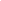 Binary.comWebsite: webtrader.binary.com Description:  The project’s objective was to develop a single page web app for traders. The design was minimalistic but feature rich, I was the team lead and managed two other telecommuters. I used Webpack for development workflow, AMD modules to deliver different parts of the app on demand, SASS for styling and Rivets-JS for two-way data-binding. Backend communication was via WebSocket, I used local storage for persistent sessions.  Integration tests where in Nightwatch.  Technologies used: Webpack, Es6, AMD Modules, Sass, WebSocket, Travis.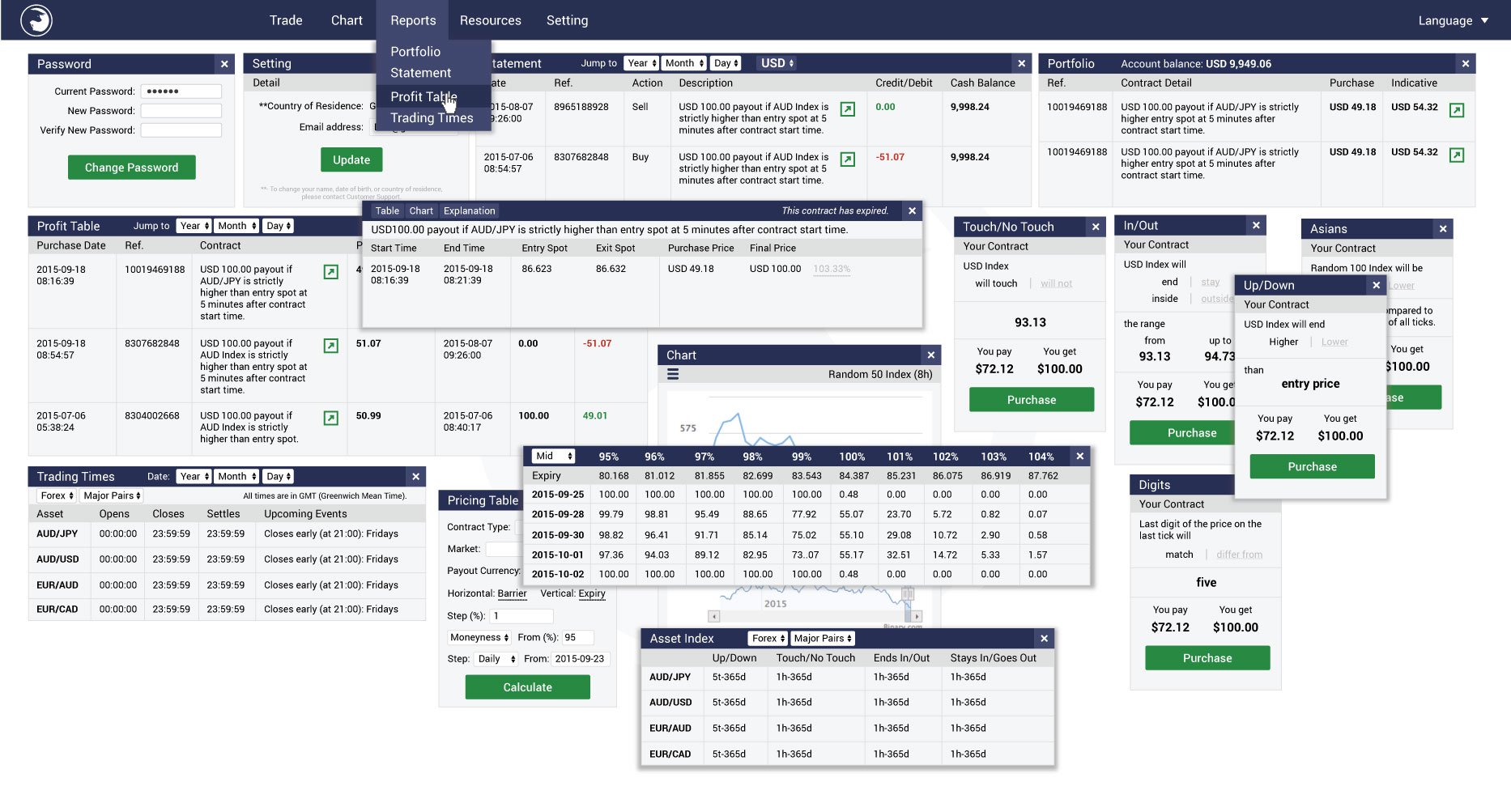 Website: charts.binary.comDescription: A complete charting library for traders, Features like indicators, overlays and draw tools.I started the project from scratch and delivered the first few major versions, it’s now maintained by a colleague. I used ReactJS and MobxJS for state management, SASS for styling, Webpack and Babel for transpiration,And Jest for unit testing. This project is both available as a NodeJS library and a standalone web app.Technologies used: ReactJS, MobxJS, Webpack, SASS, Jest.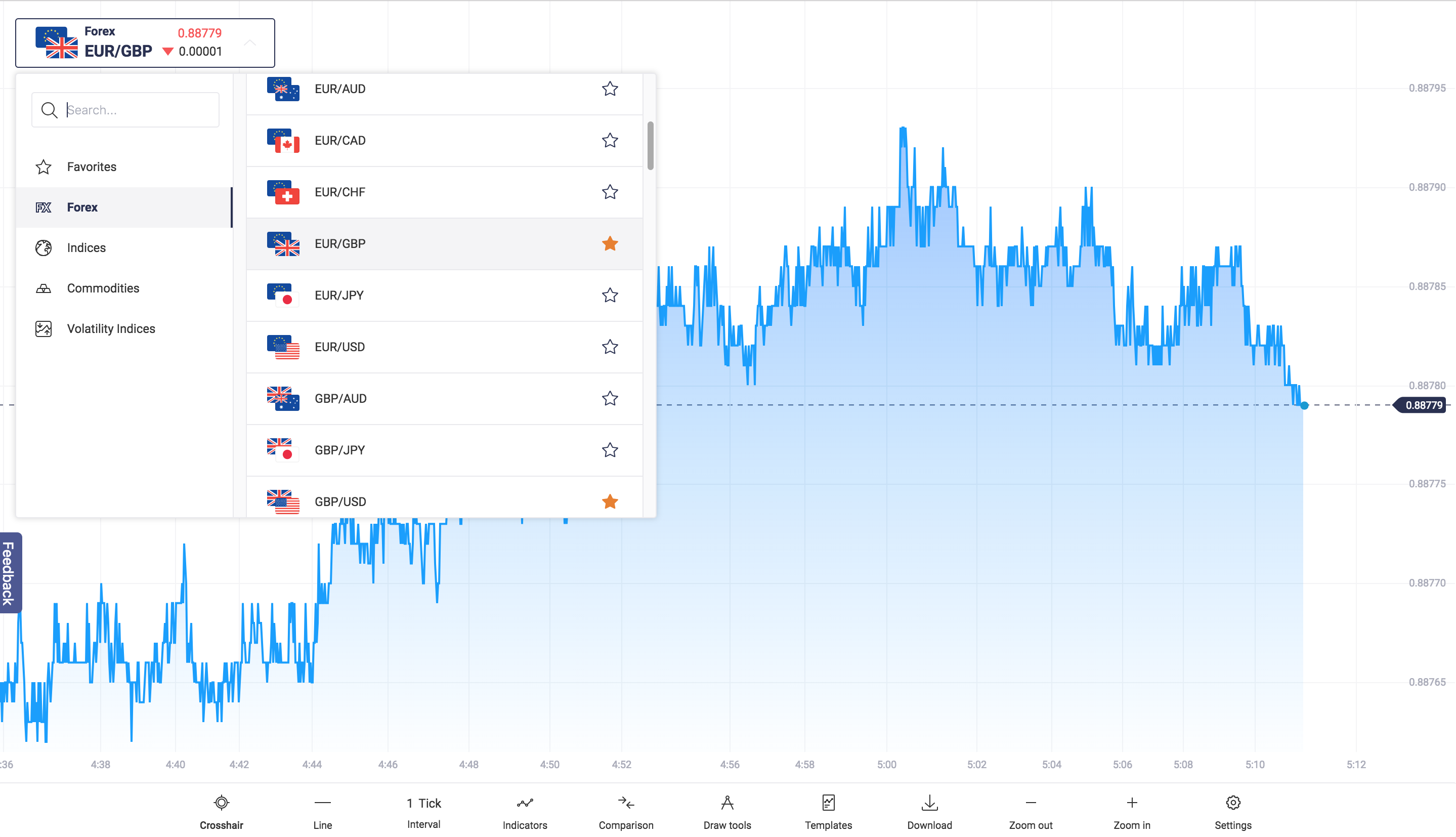 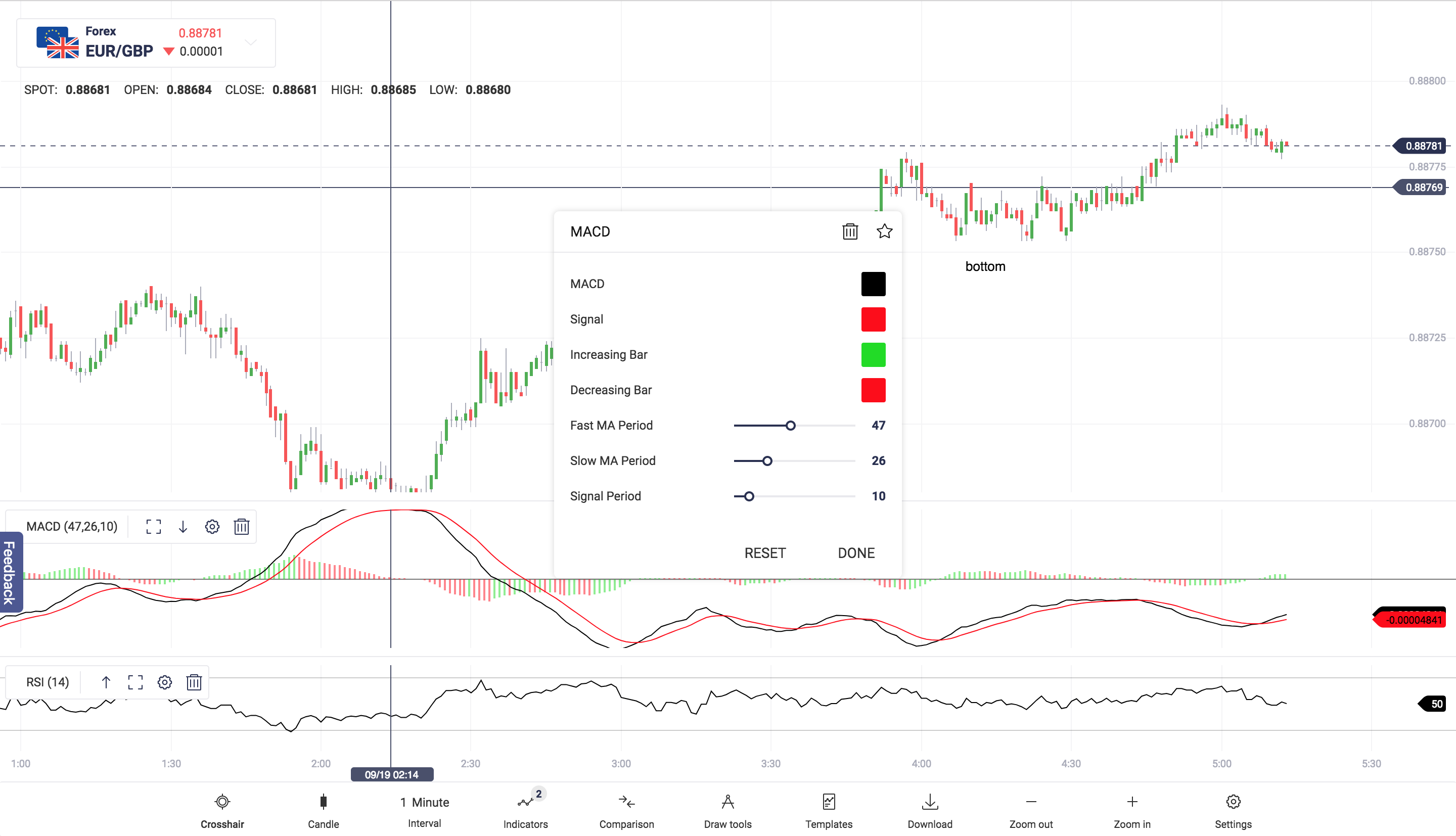 DominateRFID Website: dominaterfid.com 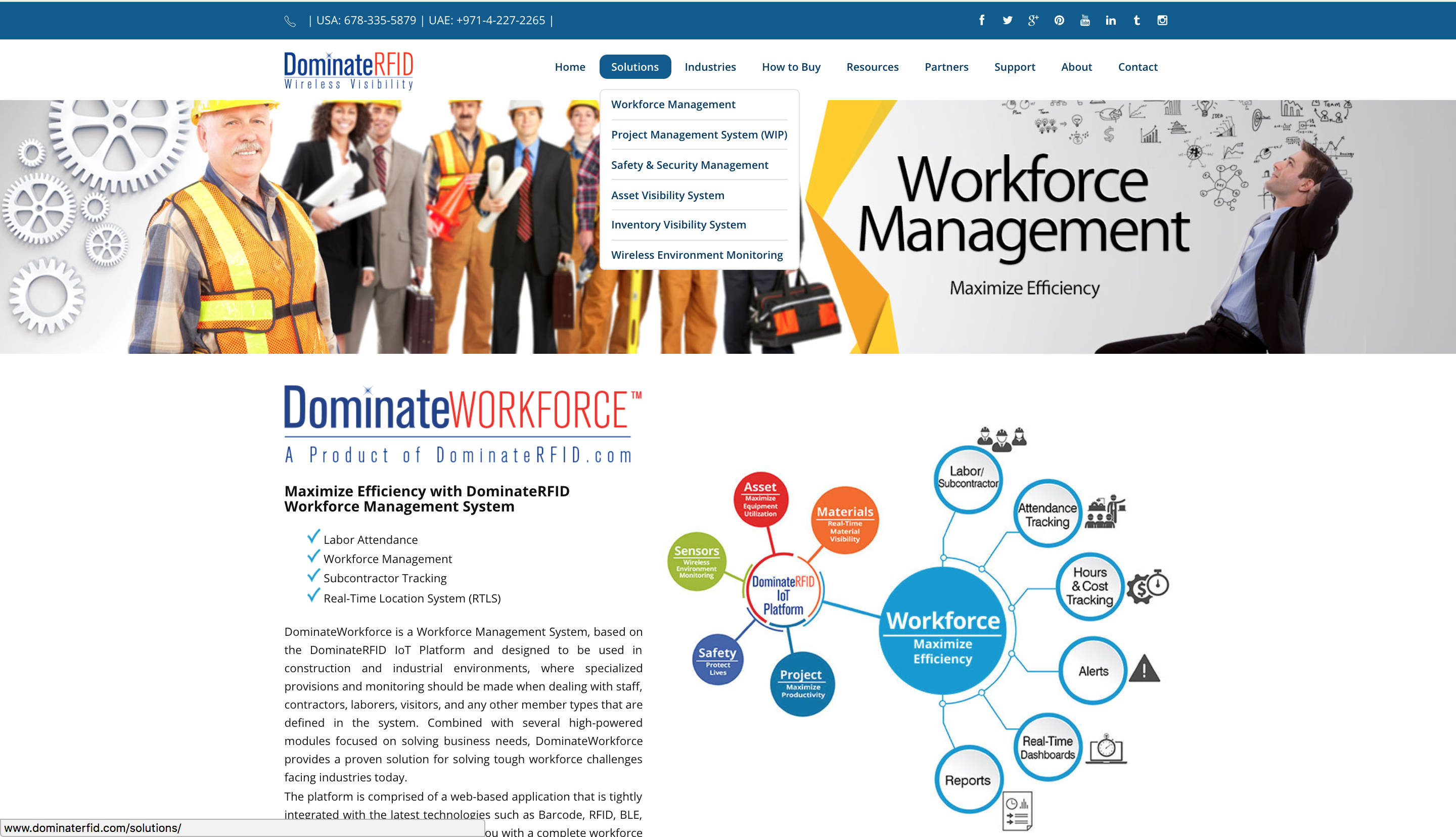 Description: A simple website explaining what the company is offering, It was an existing project, I used jQuery with some plugins to extend it behind just a few pages, to a complete website, refactored the styles, menus, scrolling and added a few animated svgs. I also extended the python Django server side to send alerts and keep statistics. Technologies used: jQuery, Django, Restful services.